Girl’s First Name, Troop #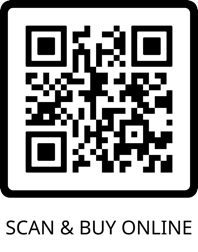 Parent/Caregiver’s Phone/EmailDigital Cookie Site URL
Girl’s First Name, Troop #Parent/Caregiver’s Phone/EmailDigital Cookie Site URL
Girl’s First Name, Troop #Parent/Caregiver’s Phone/EmailDigital Cookie Site URL
Girl’s First Name, Troop #Parent/Caregiver’s Phone/EmailDigital Cookie Site URL
Girl’s First Name, Troop #Parent/Caregiver’s Phone/EmailDigital Cookie Site URL
Girl’s First Name, Troop #Parent/Caregiver’s Phone/EmailDigital Cookie Site URL
Girl’s First Name, Troop #Parent/Caregiver’s Phone/EmailDigital Cookie Site URL
Girl’s First Name, Troop #Parent/Caregiver’s Phone/EmailDigital Cookie Site URL
Girl’s First Name, Troop #Parent/Caregiver’s Phone/EmailDigital Cookie Site URL
Girl’s First Name, Troop #Parent/Caregiver’s Phone/EmailDigital Cookie Site URL
